Objednávka - návrh kupní smlouvy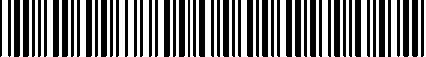 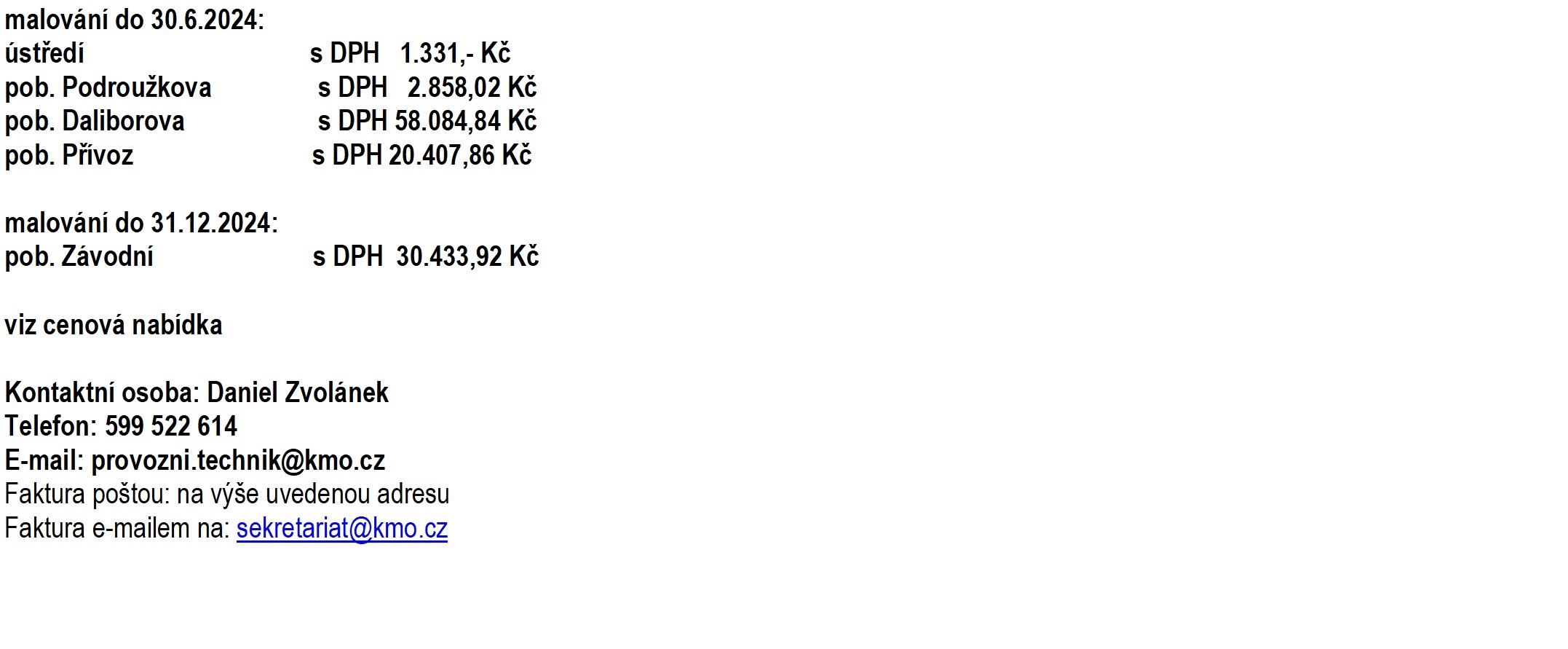 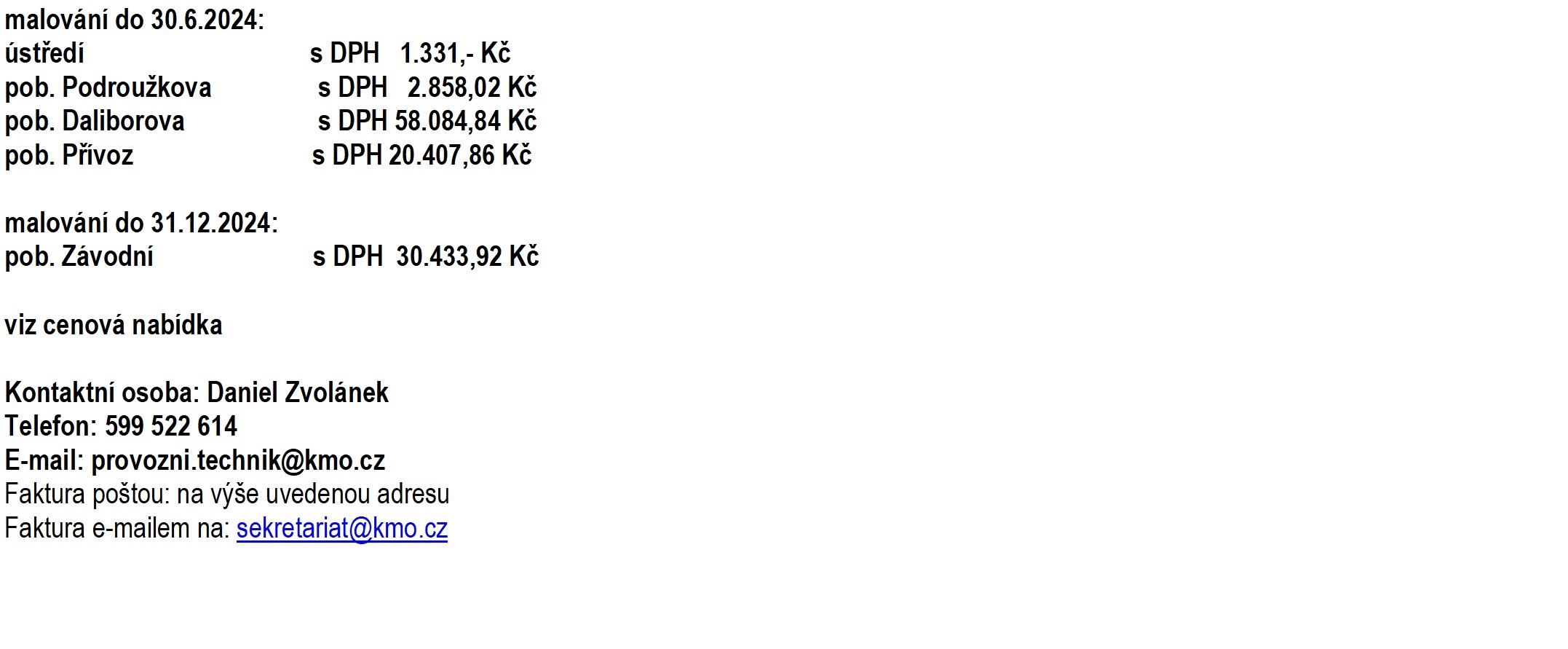 Datum splatnosti faktury je stanoveno nejdříve na patnáctý den od data doručení včetně (datum zaevidování). Datem splatnosti faktury se rozumí den odepsání příslušné částky z bankovního účtu.Pro akceptaci objednávky zašlete písemný souhlas na emailovou adresu kontaktní osoby do 5 dnů ode dne doručení objednávky. V opačném případě objednávka zaniká.Vezměte prosím na vědomí, že smluvní vztah vzniklý akceptací této objednávky je povinně uveřejňovanou smlouvou dle zákona č. 340/2015 Sb. o zvláštních podmínkách účinnosti některých smluv, uveřejňování těchto smluv a o registru smluv.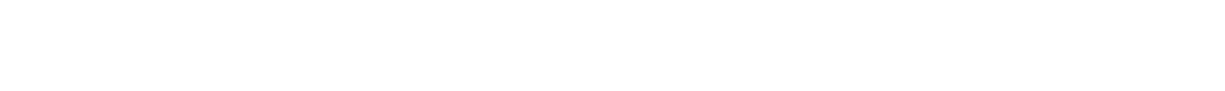 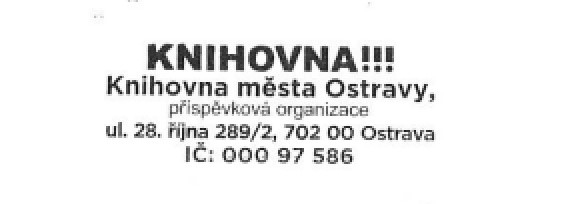 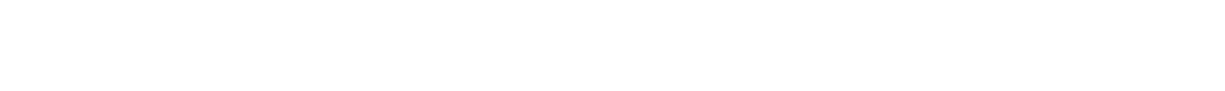 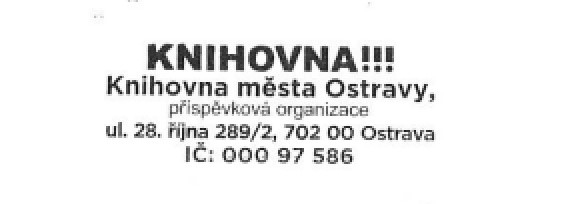 Softbit © Rychnov nad Kněžnou	Strana: 1	SQL Ekonom verze 24.2.0.0 Objednavatel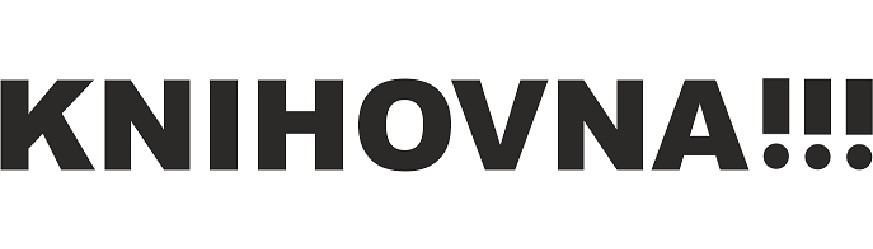 ObjednavatelObjednávka - návrh kupníObjednávka - návrh kupní0 / 24082ObjednavatelObjednavatelsmlouvyDodavatelsmlouvyDodavatelKnihovna města Ostravy,Knihovna města Ostravy,ECOSAFE Construction, s.r.o.ECOSAFE Construction, s.r.o.příspěvková organizace28. října  289/2702 00 OstravaSrázná 5113/1586 01 JihlavaIČ	00097586IČ	3499006DIČCZ03499006Datum vystaveníDodací lhůtaDodací podmínky28.03.202431.12.2024Stanice určeníMísto určeníCelkový součet objednávky včetně DPH113 116,00 KčByla provedena předběžná řídící kontrola u výdajů před vznikem závazku dle zákona č.320/2001 Sb. o finanční kontrole a dle par. 14 Vyhlášky č. 416/2004 Sb.Příkazce operace:                                                                                                               Správce rozpočtu:Datum :	02.04.2024 8:54:23	.....................................................	Datum :	03.04.2024 8:25:35	...............................................................